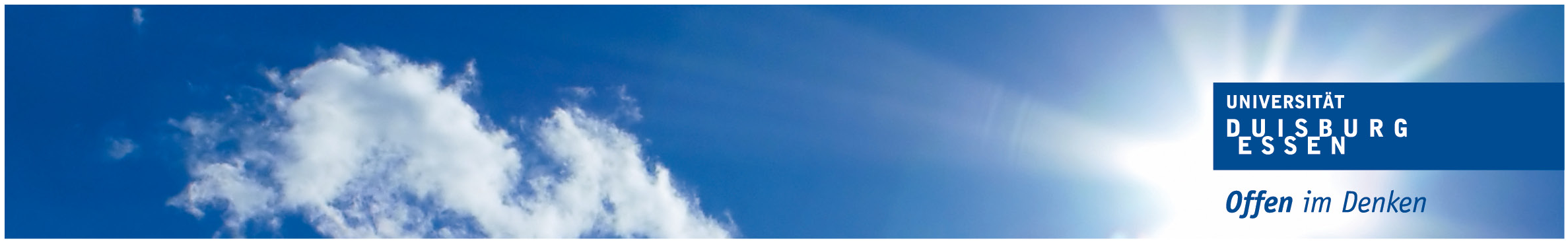 BetreuungsvereinbarungzwischenProf. Dr. N. N. (Fakultät für Chemie, Universität Duisburg-Essen)sowieProf. Dr. N. N. (Abteilung, Hochschule Niederrhein)undPromovend*in, M.Sc.Die in der Promotionsordnung der Fakultät für Chemie der Universität Duisburg-Essen vom 25. November 2013 (Verkündungsblatt Jg. 11, 2013, S. 1195 / Nr. 159) unter Anlage 1 angefügte Betreuungsvereinbarung ist zwischen den o. g. Personen die Grundlage der zukünftigen Zusammenarbeit. Die gem. § 6a der Promotionsordnung erbrachten Leistungs-punkte müssen spätestens bei Abgabe des Vorantrags durch die Unterschrift der/des o. g. Betreuenden der Arbeit nachgewiesen werden. Der Fortschritt des Promotionsvorhabens wird anhand der Protokolle der mindestens jährlich zu erfolgenden Statusgespräche arbeitsgruppenintern dokumentiert.Beide Seiten verpflichten sich, die Vereinbarung einzuhalten.Sollte es dennoch zu Schwierigkeiten kommen, können sich Promovierende an die Ombudsperson der Fakultät, Prof. Dr. Christian Mayer, wenden und um Vermittlung bitten.Essen, den ____________________________	____________________________Prof. Dr. N. N.	N. N.(Betreuung Fakultät für Chemie)	(Promovend*in)____________________________Prof. Dr. N. N.(Betreuung Hochschule Niederrhein)